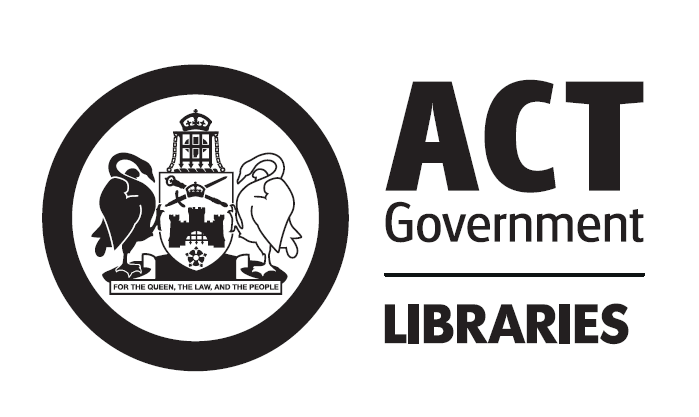 Room Hire Application1: Hirer Details2: Event Details3: Venue Details4: Declaration (to be signed by the person making the application)Please tick each item to confirm acceptance:By submitting this application form you are confirming that you have read and understood the Libraries ACT Learning Facilities hire policy and conditions of use.Date:Library Membership No (if applicable):First name:Last name:Organisation:Email:Preferred business hours contact phone numberMailing Address:ABN (if applicable):Name of EventUser Category (Commercial, Not for Profit, Government, Education, Community Group, Private Study)Does this event result in a learning outcome (yes/no)?Please give a brief description of how the event results in a learning outcome
(if applicable).Date(s) of event (for recurring events please list all required dates)Start timeFinish timeContact telephone number for day of eventDelegate(s) contact detailsCommunity Room Location (Please see community room details sheet)Expected number of participantsRoom Category (Please community room details sheet)I am authorised by the above organisation to make a booking on its behalf (if applicable).I have read, understood, and agree to the Libraries ACT Learning Facilities hire policy and conditions of use and will comply with all the requirements outlined.This includes my assurance that the use of the facility:Will not be used for private parties/functionsAny Hot food and/or alcohol is only by negotiation for selected venuesI agree to pay the specified fee to hire the room according to the current policy fees and charges.I agree to pay for any penalty charges including those associated with security call-out or cleaning.I understand that this application is not confirmed until applicable insurance details have been received and that Libraries ACT reserves the right to terminate bookings at any time without notice.SignatureDate